Ján Babarík
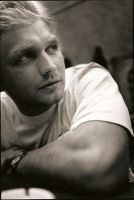 Dvojnásobný finalista súťaže Poviedka (2008, 2009).Ján Babarík sa narodil v roku 1970 v Rimavskej Sobote, žije v Košiciach. Literárne činný spisovateľ na internete a v literárnych súťažiach. MOBILLiterárny forma: prózaLiterárny druh: epikaLiterárna žáner: poviedkaTéma: záhadný rozhovor s mamou cez mobil Idea: zvláštna predtucha o nešťastí Hlavná postava: MaťoVedľajšie postavy: Samo, mama, otecDruh rozprávania: ja-rozprávanieJazykové prostriedky: Slangové slová – ty kokso, ty koki, potentovaný som bol, čumel, starinu....1 epiteton – o tajomnom rozhovore2 metafory – pučil sa od smiechu; skoro ma tam vystrelo2 prirovnania – zatváril sa ako teľa, čumeli sme na ten mobil ako dvaja puciDÚ: Tvorivá úlohaNapíš dve situácie o nevhodnom používaní mobilu.